LAMPIRANLampiran 1 Gambar Lahan yang Akan Digunakan Tunas Bintang Timur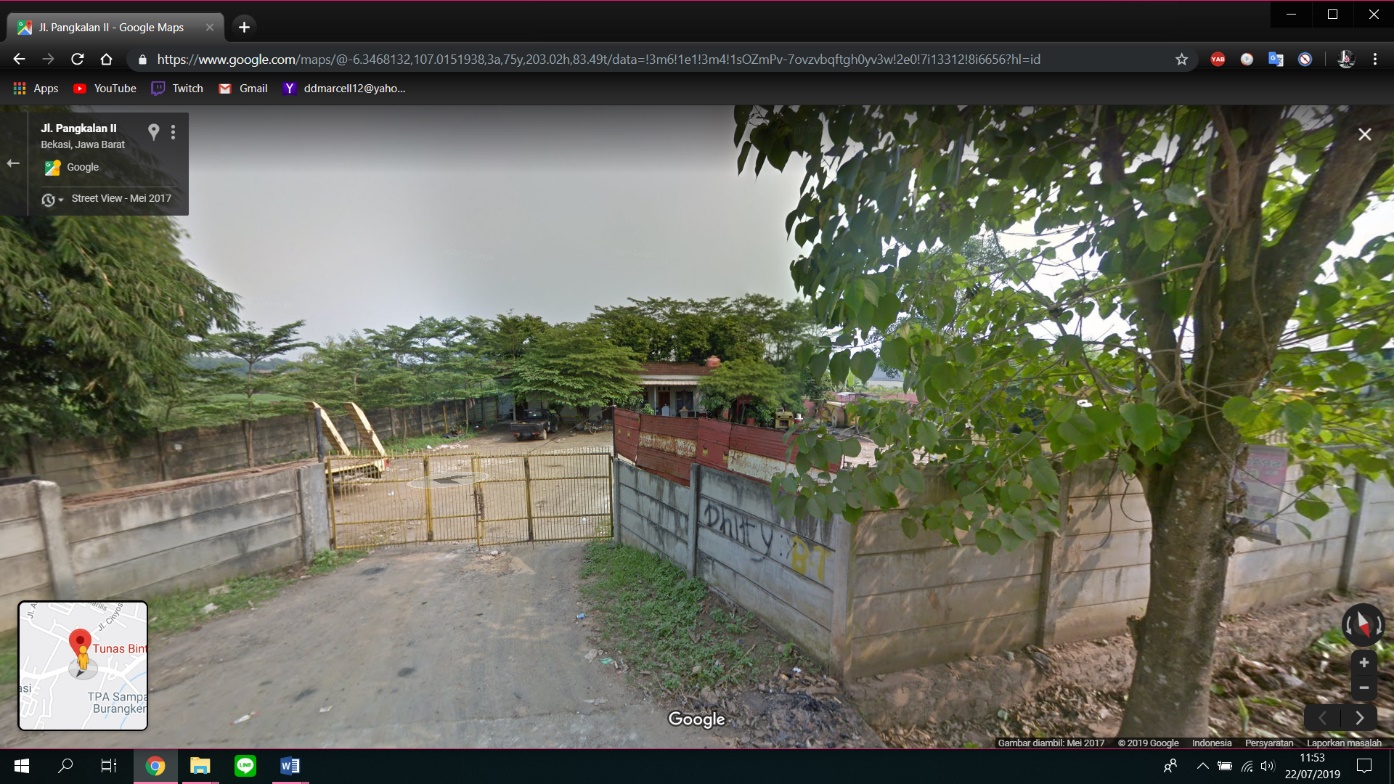 Lampiran 2 Gambar Excavator Komatsu PC-78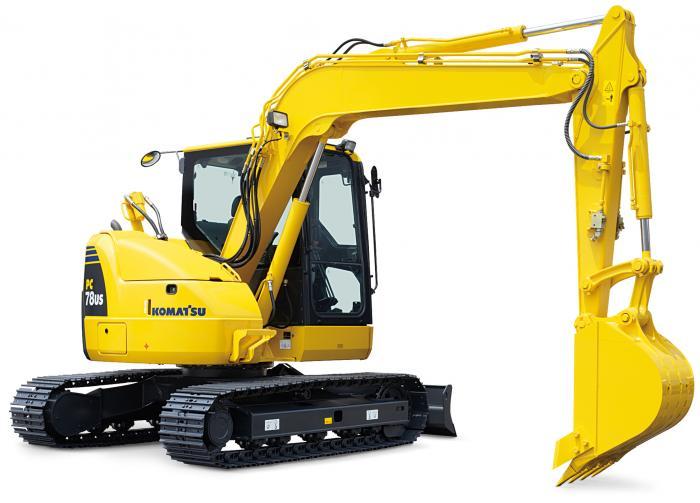 Lampiran 3 Gambar Vibro Sakai SV-512D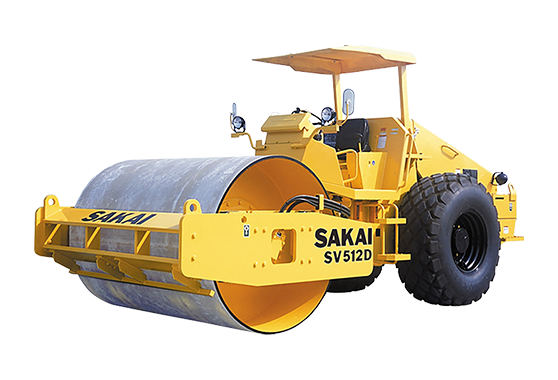 Lampiran 4 Gambar mobil pick-up yang akan digunakan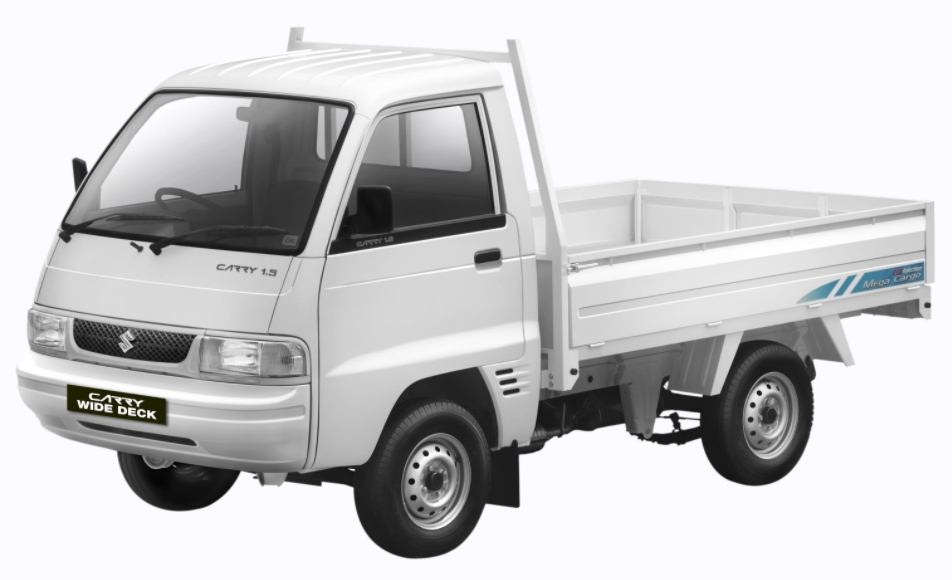 Lampiran 5 Design kartu nama yang digunakan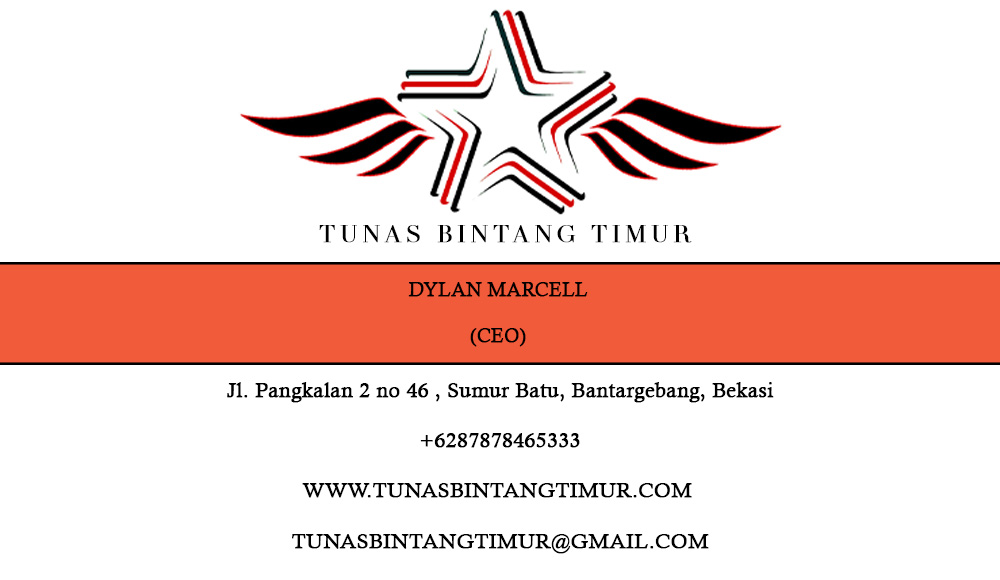 